
2022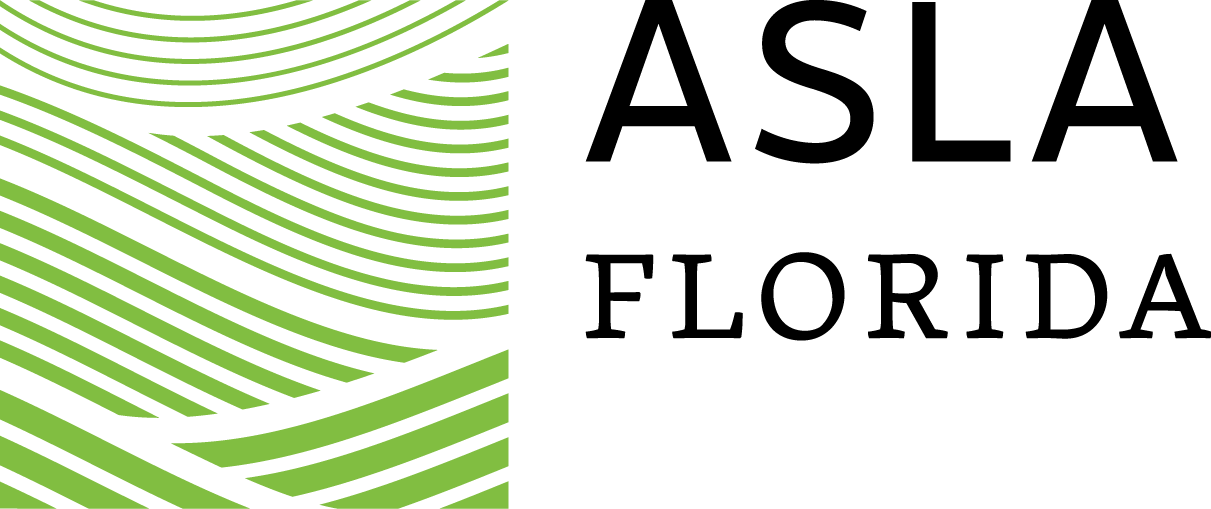 Design AwardsProfessional Submissions Project Title: Project Category: Project Narrative: (Describe in 1000 words or less the project location, scope and size, site and context investigation, design program, design intent, materials and installation methods, environmental impact and concerns, collaboration with the client and other designers, and other significant issues) *Surpassing the indicated word count will result in the disqualification of the submittal.Project Statement: (In 175 words or less, describe the project and why it’s award-worthy)What makes this project special or unique and how does it advance the profession? (In 50 words or less)Description for Image #1: Description for Image #2: Description for Image #3: Description for Image #4: Description for Image #5: Description for Image #6: Description for Image #7: Description for Image #8: Description for Image #9: Description for Image #10: Description for Image #11: Description for Image #12: Description for Image #13:Description for Image #14: Description for Image #15: Description for Image #16: